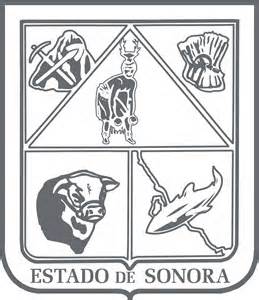    GOBIERNO DEL ESTADO DE SONORA     	17-SRH-P14-F01/REV.01  DESCRIPCIÓN DE PUESTO											ID: 1201-006OBJETIVOGarantizar que los asuntos de competencia de esta unidad, se cumplan de acuerdo a las disposiciones establecidas en la materia, así como servir de enlace con productores y funcionarios en el ámbito federal, estatal y municipal.RESPONSABILIDADESRELACIONES
MEDIDORES DE EFICIENCIA
Número de convenios y contratos firmados.Número de síntesis informativas y conferencias de prensa emitidas.Número de reuniones y eventos a los que asiste en representación del Secretario.DATOS GENERALES DEL PERFILGrado de estudios	Grado de estudios requerido y deseable.	Requerido:  	Deseable:¿El puesto requiere alguna especialización académica?	Carrera:	Licenciatura en Contaduría Pública, Licenciatura en Administración de Empresas, Licenciatura en Economía	Área:	Administrativa¿El puesto requiere experiencia laboral?La experiencia laboral requerida.• 5 años en conocimiento del Sector Primario y del Sector Público¿La ejecución del puesto requiere del conocimiento del inglés o algún otro idioma?Grado de dominio del idioma inglés¿La ejecución del puesto requiere del conocimiento de manejo de computadora?Nivel de conocimientos de computación.¿Qué nivel de habilidad de trato con personas requiere el puesto?Habilidad de trato con personas.¿Cuál es el nivel de la responsabilidad gerencial necesaria?Nivel de responsabilidad gerencial¿Cuál es el resultado esencial del puesto?El resultado esencial del puesto y el resultado secundario más importante.En primer lugar: 
En segundo lugar:  En relación al servicio a la comunidad y a los objetivos sociales y políticos del Gobierno del Estado, su puesto:Orientación del puesto.Manejo de personal requeridoNúmero de personas a cargo del titular del puestoRecursos financieros a su cargo(M = 000; MM = 000,000 de pesos anuales)¿Si maneja recursos financieros, su responsabilidad sobre ellos es?Tipo de responsabilidad sobre los recursos financieros que maneja.Tipo de Análisis PredominanteMarco de actuación y supervisión recibidaObjetivos / resultados operacionales. El titular define los planes y programas para ejecutarlos y los maneja dentro de políticas, estrategias, tácticas y presupuestos aprobados. La supervisión recibida es de tipo gerencial, y es evaluado en sus avances en períodos de pocos meses, aunque emita informes intermedios.DATOS DE APROBACIÓNInformación provista por:                                                      Información aprobada por:DATOS GENERALESDATOS GENERALESDATOS GENERALESDATOS GENERALESTítulo actual del puesto funcional:Asesor y EnlaceDependencia/Entidad:Secretaría de Agricultura, Ganadería, Recursos Hidráulicos, Pesca y Acuacultura     Área de adscripción:SecretaríaReporta a:Secretario de SAGARHPAPuestos que le reportan:Secretaria Ejecutiva, Seguimiento a Solicitudes de Información, Seguimiento Operativo de Programas, Difusión de Programas, Director Jurídico, IntendenciaAsesorar a las unidades administrativas de la Secretaría en las acciones relacionadas conel cumplimiento de sus tareas y el logro de objetivos de la Dependencia.Supervisar y dar seguimiento a los documentos suscritos por el Secretario.Coordinar el proceso de captura de los apoyos a la inversión en equipamiento einfraestructura.Proporcionar la información requerida por la ciudadanía en materia de Acceso a laInformación Pública en coordinación con las unidades administrativas adscritas a la Dependencia.Supervisar la correcta divulgación de información referente a las actividadesagropecuarias, forestal y pesquera que requieran las diferentes instancias o ciudadanosinteresados.Mantener informado al Titular el estado que guardan los asuntos del Despacho.Asistir y contribuir a que las entidades agrupadas al sector logren sus objetivos y metasplasmadas en el Plan Estatal de Desarrollo.Acordar con el superior jerárquico el despacho de los asuntos encomendados a lasunidades administrativas de la Dependencia.Atender a productores, funcionarios y empleados cuando así se requiera y concederaudiencias a particulares a solicitud del Titular.Desarrollar todas aquellas funciones inherentes al área de su competencia.Internas:Internas:a)Unidades Administrativas SAGARHPA: para dar seguimiento a solicitudes del Secretario de Agricultura, Ganadería, Recursos Hidráulicos, Pesca y Acuacultura.b) Secretaría de Hacienda: para participar en el seguimiento de solicitudes presupuestales al Secretario.c) Secretaría de Gobierno: para asistir a reuniones en representación del Secretario.d) Unidad de Seguimiento de Acuerdos del FOFAES: para participar en el comité técnico donde se aprueban apoyos del programa en concurrencia.e) Secretaría de la Contraloría General del Estado: para dar el seguimiento a observaciones a la Dependencia y dar el seguimiento con las responsabilidades de la Ley de Acceso a la Información.f)Comisión Estatal del Agua y FOSSI: para asistir areuniones.Externas:Externas:a)SAGARPA y CNA (Comisión Nacional del Agua): para supervisar que se de seguimiento a la distribución de recursos federales asignados a SAGARHPA.b)Unión Ganadera, Organismos de Productores Agrícolas y Productores Pesqueros: para asistir a reuniones relacionadas con la rama pesquera agropecuaria.Sexo:Estado Civil:Edad:Entre 30 a 60 años. Nombre: Nombre:    Cargo:Asesor y Enlace    Cargo:Secretario de SAGARHPA